    Telefonní seznam     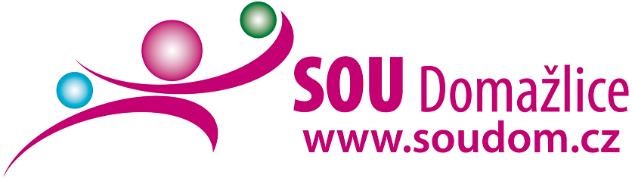 LinkaPracovištěZaměstnanci379 410 620Asistentka ředitelkyEva Kinzlerová379 410 622ŘeditelkaMgr. Zdeňka Buršíková379 410 623teoretické vyučováníIng. Lenka Volkmannová379 410 624   ZŘ pro praktické vyučováníIng. Bc. Jan Bohmann604 394 851Vedoucí službových oborů: Gastronomie, Kosmetické služby, KadeřníkVítězslav Pohanka379 410 629778 424 277Vedoucí stravování, objednávání a odhlašování obědůVendula Radová379 410 628Projektová manažerkaIng. Olga Humlová379 410 627Finanční účtárnaBc. Jaroslava Mlezivová379 410 628Mzdová účtárna, ekonomkaIng. Olga Humlová379 410 630KuchyněVáclava Bláhová, Iveta Menčíková379 410 631Kosmetický salónBlanka Sedlačková379 410 632Kabinet společenskovědní a tělesné výchovyMgr. Vladimír Svoboda, Bc. František Copák379 410 633Kabinet strojírenskýMgr. Václav Hruška, Ing. Radek Veselý, Ing. Pavel Trefanec379 410 634Kabinet přírodovědnýMgr. Irena Krutinová, Mgr. Vladislav Hadrava,Ing. Miroslav Soukup, Ing. Pavel Mochura, Ing. Tereza Mlezivová379 410 635Kabinet gastronomie a prodavačJiřina Šlaisová, Ing. Iveta Vlčková, Ing. Věra Obdržálková379 410 637ŠkolníkJiří Hafner379 410 638Kabinet truhlář, kadeřník, kosmetické službyIng. Miroslav Solnička, Jolana Petrů,Bc. Ludmila Zieglerová379 410 639Kabinet českého jazykaMgr. Markéta Krausová, Mgr. Karel Konopík379 410 640Kabinet cizích jazykůKabinet českého jazykaIng. Zdeněk Pitner, Ing. Miroslav Jílek,Mgr. Pavla Böhmová, Mgr. Jana Bláhová379 410 641Kadeřnický salónVlasta Skalová, Jaroslava Hejdová778 414 402Hala truhlárnaVáclav Vrána, Václav Mixan, Roman Krubert, Ing. Václav Duda723 899 285602117563Odborný výcvik GastronomieJiří MentLuboš Fiala379 724 751   778 414 401 	Odborný výcvik strojírenských oborů Rohova uliceBc. Josef Konop, Jiří Diviš, Vlastimil Jankovský, Václav Tichota, Jaroslav Kresl, Josef Johánek, Slavomíra Doubková, Rostislav Bohman, Filip Rojt